от 7 июля 2020 года										№ 548О назначении общественных обсужденийВ соответствии со статьями 5.1, 46 Градостроительного кодекса Российской Федерации, статьей 28 Федерального закона от 06.10.2003 № 131-ФЗ «Об общих принципах организации местного самоуправления в Российской Федерации», Правилами землепользования и застройки городского округа город Шахунья Нижегородской области, утвержденными решением Совета депутатов городского округа город Шахунья Нижегородской области 28.03.2014 № 29-11, Порядком организации и проведения общественных обсуждений или публичных слушаний по вопросам градостроительной деятельности на территории городского округа город Шахунья Нижегородской области, утвержденным решением Совета депутатов городского округа город Шахунья Нижегородской области от 27.04.2018 № 14-2 
(с изменениями, внесенными решением от 28.03.2019 № 26-12), администрация городского округа город Шахунья Нижегородской области  п о с т а н о в л я е т:Назначить проведение общественных обсуждений по рассмотрению и утверждению проектов межевания территорий, расположенных по следующим адресам:- в районе домов № 55 А, 55 Б, 55 В, 55 Г по ул. Комсомольская и № 1, 1 А по ул. Комарова в городе Шахунья Нижегородской области;- в районе домов № 21, 27, 29 по ул. Тургенева и № 90, 92, 94 по ул. Генерала Веденина в городе Шахунья Нижегородской области;- в районе домов № 35, 37, 39, 41, 43, 45 по ул. Тимирязева в городе Шахунья Нижегородской области;- в районе домов № 1 А, 1 Б, 1 В, 1 Г, 1 Д, 1 Е по ул. Пролетарская в городе Шахунья Нижегородской области; - в районе домов  № 50 по ул. Осипенко и 2, 6, 8, 10, 12, 14, 9, 11, 13, 15, 17, 19 по ул. 8 Марта в городе Шахунья Нижегородской области;- в районе домов № 41, 42, 43, 44, 45 по ул. Центральная в деревне Январи городского округа город Шахунья Нижегородской области;- в районе домов № 7 А, 9 по пер. Гоголя в рабочем поселке Вахтан городского округа город Шахунья Нижегородской области;- в районе дома № 174 по ул. Коммунистическая в городе Шахунья Нижегородской области.Установить срок проведения общественных обсуждений – 60 (Шестьдесят) календарных дней с даты опубликования настоящего постановления в газете «Знамя Труда» и размещения на официальном сайте администрации городского округа город Шахунья Нижегородской области в информационно-телекоммуникационной сети Интернет.Экспозиция документаций по проектам межевания территорий, указанных в пункте 1 настоящего постановления, проводится Управлением экономики, прогнозирования, инвестиционной политики и муниципального имущества городского округа город Шахунья Нижегородской области по истечению 10 (Десяти) календарных дней с даты опубликования настоящего постановления в газете «Знамя Труда» и размещения на официальном сайте администрации городского округа город Шахунья Нижегородской области в информационно-телекоммуникационной сети Интернет каждую пятницу (за исключением выходных и праздничных дней) с 13 часов 30 минут до 15 часов 30 минут в срок, указанный в пункте 2 настоящего постановления по адресу: Нижегородская область, г. Шахунья, пл. Советская, д. 1, кабинеты 71 и 72.Управлению экономики, прогнозирования, инвестиционной политики и муниципального имущества городского округа город Шахунья Нижегородской области обеспечить размещение документаций по экспозиции (проектов межевания территорий, указанных в пункте 1 настоящего постановления) на официальном сайте администрации городского округа город Шахунья Нижегородской области в информационно-телекоммуникационной сети Интернет в течение 10 (Десяти) календарных дней с даты опубликования настоящего постановления.Участники общественных обсуждений, прошедшие идентификацию, имеют право вносить предложения и замечания по вопросу, указанному в пункте 1 настоящего постановления, в следующем порядке:- посредством официального сайта администрации городского округа город Шахунья Нижегородской области;- в письменной форме в адрес Управления экономики, прогнозирования, инвестиционной политики и муниципального имущества городского округа город Шахунья Нижегородской области;- посредством записи в книге (журнале) учета посетителей экспозиции проектов, подлежащих рассмотрению на общественных слушаниях (по рабочим дням с 13 часов 00 минут до 15 часов 30 минут) по адресу: Нижегородская область, г. Шахунья, пл. Советская, д. 1, кабинеты 71 и 72.Управлению экономики, прогнозирования, инвестиционной политики и муниципального имущества городского округа город Шахунья Нижегородской области в установленные действующим законодательством сроки обеспечить подготовку и проведение экспозиции, подготовку, оформление протокола и заключения общественных обсуждений, и опубликование заключения о результатах общественных обсуждений в газете «Знамя Труда» и размещение на официальном сайте администрации городского округа город Шахунья Нижегородской области в информационно-телекоммуникационной сети Интернет.Общему отделу администрации городского округа город Шахунья Нижегородской области обеспечить опубликование настоящего постановления в газете «Знамя Труда» и размещение на официальном сайте администрации городского округа город Шахунья Нижегородской области в информационно-телекоммуникационной сети Интернет.Контроль за исполнением настоящего постановления возложить на начальника Управления экономики, прогнозирования, инвестиционной политики и муниципального имущества городского округа город Шахунья Нижегородской области Е.Л. Козлову.Глава местного самоуправлениягородского округа город Шахунья						          Р.В.Кошелев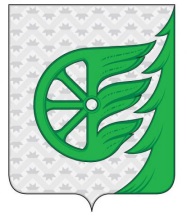 Администрация городского округа город ШахуньяНижегородской областиП О С Т А Н О В Л Е Н И Е